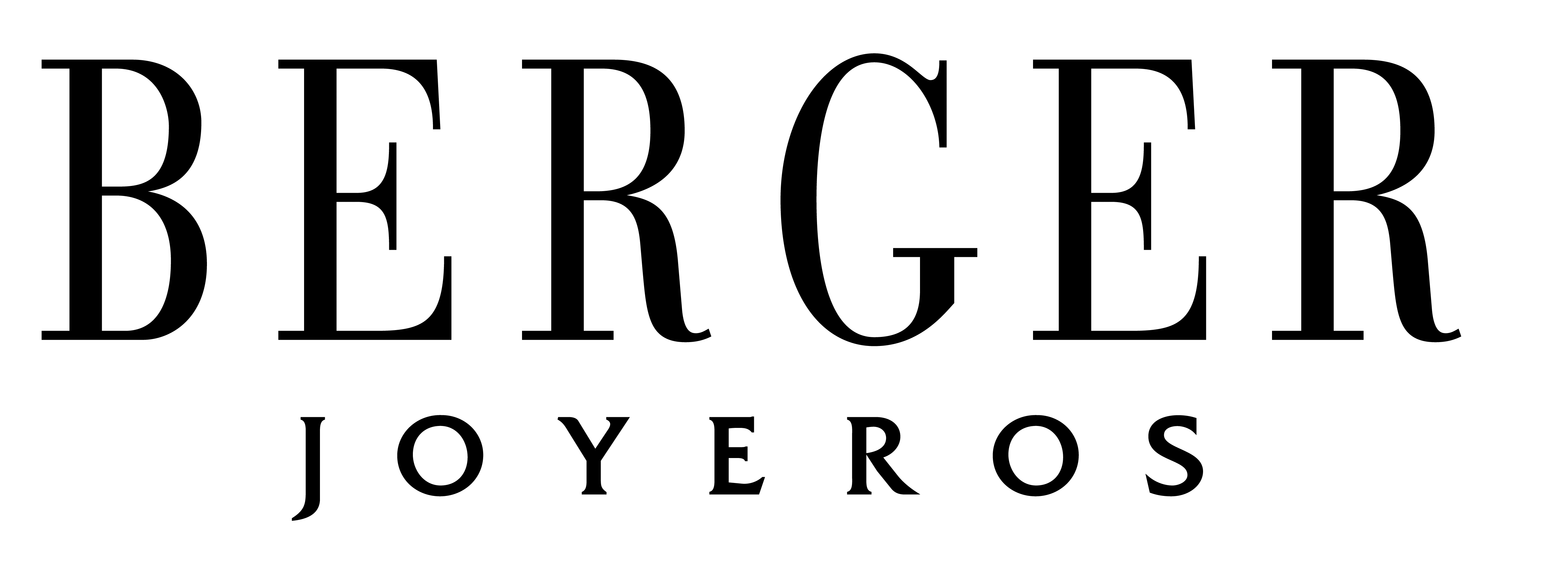 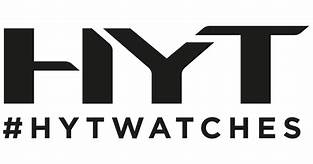 HYT: relojes  Soonow y H2.0, ediciones MéxicoMiércoles 18 de septiembre.- HYT realizó el lanzamiento mundial de sus nuevos relojes  Soonow y H2.0 en Berger Masaryk. Las novedades fueron presentadas en conferencia de prensa por el CEO de la marca, Grégory Dourde y se trata de ediciones especiales para México.HYT ha elegido México como fuente de inspiración y plataforma de lanzamiento de SOONOW, su última edición limitada mientras el país se prepara para celebrar el ciclo de la vida en el Día de Muertos el próximo mes de noviembre. Estos relojes son un guiño a la tradición de las coloridas calaveras de azúcar y a la propia bandera mexicana, pues rinden homenaje al paso del tiempo con los colores patrios: verde, blanco y rojo.Por su parte, el H20 ofrece una visión radical del tiempo mediante la transparencia 3D y una forma que se asemeja a la de una piedra lisa que resiste a la perfección. Mide el tiempo de una forma cautivadora usando fluidos, mostrando la fundamental unión entre arte y ciencia llevada a cabo por la marca.Los relojes HYT conjuntan ciencia, alta tecnología, filosofía, arte y diseño. Sus innovadores relojes de pulso incorporan armoniosamente un movimiento de reloj mecánico que sirve de gatillo para activar el impulso del líquido que da las indicaciones en la carátula. Durante el evento se llevó a cabo la experiencia interactiva Fluid Lab Experience para demostrar esta compleja tecnología de la marca. Lanzamientos destacados que harán que fluya el tiempo en México durante su aparición estelar del 10 al 12 de octubre en BERGER PRIVATE EXPERIENCE*. * NOTA: Los comunicados que la marca grabó en el USB entregado a ustedes el día de ayer, mencionan erróneamente el Berger Fest, favor de poner en su nota el nombre correcto del evento BERGER PRIVATE EXPERIENCE.